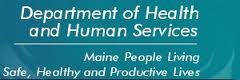 SIM Steering Committee MeetingApril 23, 20149:30 AM – 12 PMConference Room 3, MaineGeneral Alfond Center for Health, 35 Medical Center Parkway, Augusta    SIM Steering Committee MeetingApril 23, 20149:30 AM – 12 PMConference Room 3, MaineGeneral Alfond Center for Health, 35 Medical Center Parkway, Augusta    SIM Steering Committee MeetingApril 23, 20149:30 AM – 12 PMConference Room 3, MaineGeneral Alfond Center for Health, 35 Medical Center Parkway, Augusta    TopicLeadObjective and Planned Highlights of DiscussionEstimated Time1-Welcome – Minutes Review and AcceptanceDr FlaniganApprove Steering Committee minutes from March 26 meeting5 mins2-Steering Committee Questions to Subcommittee ChairsSubcommittee ChairsStanding agenda item - Steering Committee to ask questions of the subcommittee chairs regarding content in subcommittee reports30 mins3 -CMMI Visit to Maine May 28Dr FlaniganSpecific requests of Steering Committee from CMMI? 10 mins4 - SIM Objective Weighting – Criteria and ReviewRandy ChenardReview SIM Objective weighting criteria and approve assigned weights for each SIM objective60 mins5 - Steering Committee Risk or Issue identificationDr FlaniganStanding agenda item - Allocate time for Steering Committee members to identify risks or issues to SIM success that should be added to SIM Risk and Issue log 30 mins6 - Maine SIM Risk/Issue Log ReviewRandy ChenardDiscuss key SIM risks and update SIM steering committee on status15 mins7 - SIM Governance Survey Results Randy ChenardBrief review of results from SIM Governance Survey10 mins8 - SIM General Status UpdateRandy ChenardProvide executive level status information 10 mins9- Public Comment10 mins